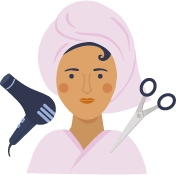 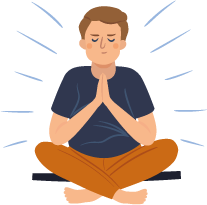 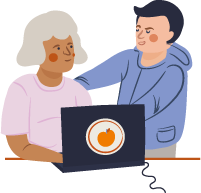 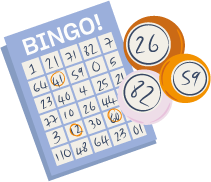 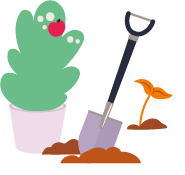 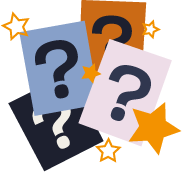 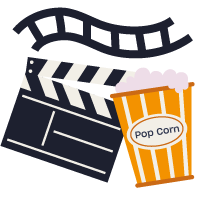 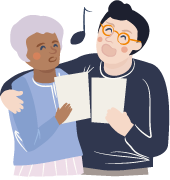 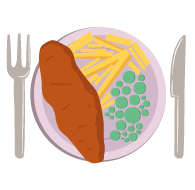 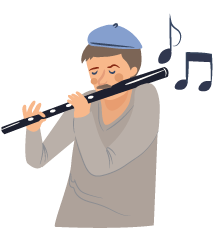 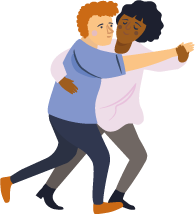 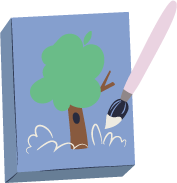 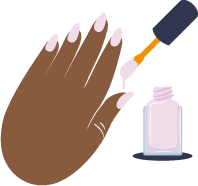 MondayTuesdayWednesdayThursdayFridaySaturdaySundayAMAMAMAMAMAMAMPMPMPMPMPMPMPMNotes:Notes:Notes:Notes:Notes:Notes:Notes: